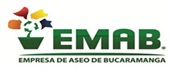 BOLETÍN BRIGADAS EMAB S.A E.S.P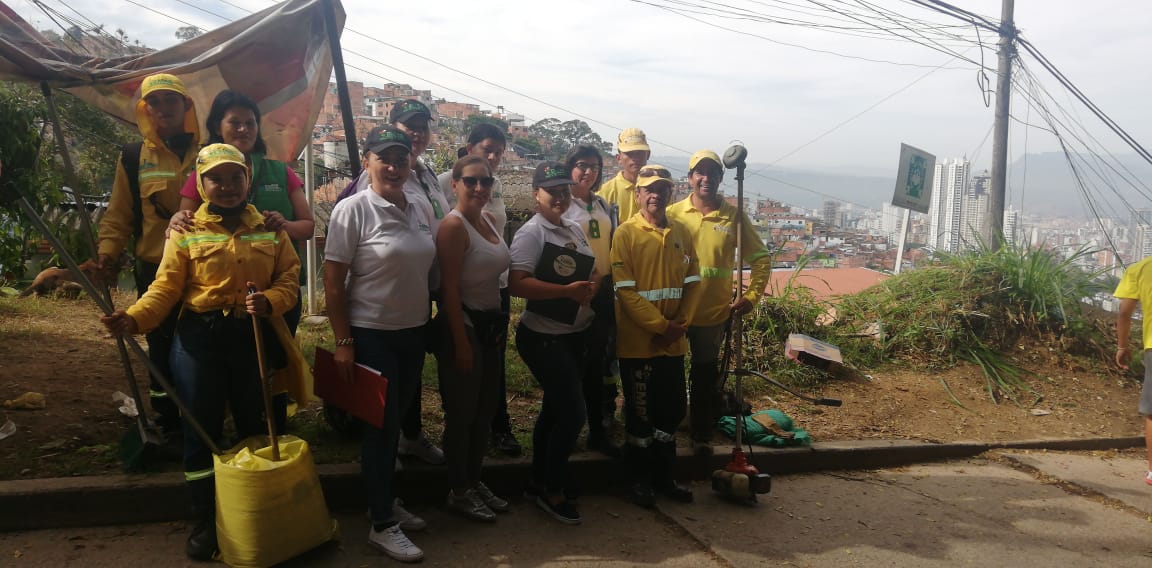 BARRIÓ LA MALAÑAEl Sábado 27 de julio se realizó brigada de Limpieza  y recolección en el Barrio La Malaña Comuna 7 de la Ciudad de Bucaramanga en la cual se prestaron los siguientes  servicios: 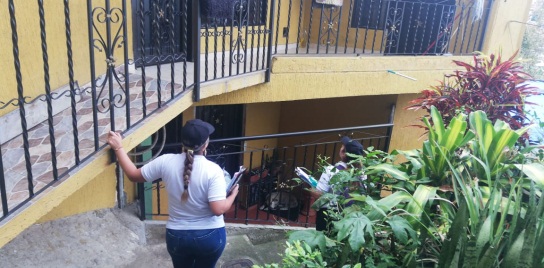 SERVICIOSBrigada de barrido Brigada de recolección de InserviblesBrigada de Mantenimiento de zonas Verdes Verificación de Usuarios Sensibilización Ambiental       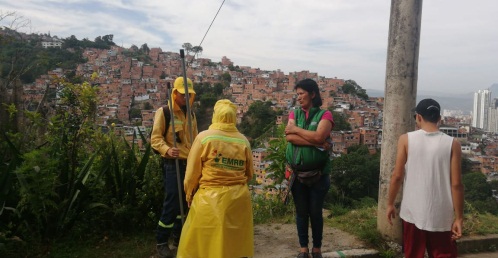 